Реквізити навчальної дисципліниПрограма навчальної дисципліниОпис навчальної дисципліни, її мета, предмет вивчання та результати навчанняДисципліна «Полімерізаційні (поліконденсаційні) матеріали» присвячена ознайомленню слухачів з переліком та характерними властивостями полімерних матеріалів, які наразі виробляються промисловістю, а також перспективними напрямами її розвитку. Розуміння властивостей доступних матеріалів є ключовою здатністю при проектуванні сучасних продуктів на основі полімерів та їх композитів. Матеріал цієї дисципліни є одним з найважливіших складників для бакалавра з хімічних технологій та інженерії.Предмет дисципліни: промислові та дослідні полімерні матеріали: види, властивості та границі застосування. Вибір придатного для застосування типу полімерного матеріалу.Метою дисципліни є формування у студентів здатностей:- вибору типу полімерного матеріалу в залежності від цільового призначення продукту або композиції.- проектування граничних властивостей застосування полімерних матеріалів;Після засвоєння навчальної дисципліни студенти мають продемонструвати такі результати навчання: знання:класифікації широкого спектру промислових полімерних матеріалів;залежностей між хімічним складом, структурою та фізико-хімічним властивостями полімерів;особливостей процесів виробництва та переробки полімерних матеріалів;екологічна безпека у виробництві високомолекулярних матеріалів;міжнародне регулювання в сфері обігу мономерів;сучасних тенденцій розвитку полімерної промисловості .уміння:проводити вибір технологічних схем виробництва промислових класів полімерів;здійснювати технічні розрахунки виробництв високомолекулярних сполук з мономерів;обґрунтовано обирати високомолекулярну сполуку для використання в складі виробів побутового, промислового та медичного призначення.досвід:планування хімічних виробництв полімерів;проектування виробів з полімерних матеріалів, зокрема, обґрунтований вибір матеріалу із заданими експлуатаційними властивостями.Пререквізити та постреквізити дисципліни (місце в структурно-логічній схемі навчання за відповідною освітньою програмою)Попередні умови, необхідні для вивчення дисципліни: Зміст навчальної дисципліни Тема 1.  Політетрафторетилен (тефлон). Структура, промислове одержання, властивості та застосування. Типи та переробка фторованих пластиків.Тема 2.  Полівінілацетат  Структура, промислове одержання, властивості та застосування.Тема 3.  Полівініловий спирт та поліацеталі.  Структура, промислове одержання, властивості та застосування.Тема 4. Полімери акрилової кислоти. Поліакрилонітрил, Поліакриламід. Поліметилметакрилат і співполімери. Властивості та застосування.Тема 5. Поліетери. Поліметиленоксид.  Структура, промислове одержання, властивості та застосування.Тема 6. Фенолформальдегідні смоли та пластики на їх основі.Тема 7. Полікарбонат. Виробництво, властивості та застосування. Особливості міжнародного законодавства по відношенню до обігу мономерів (OPCW, REACH). Тема 8. Епоксидні смоли. Типи та класифікація смол. Залежність реакційної здатності від хімічної структури. Властивості та застосування.Тема 9. Поліаміди та полііміди. Властивості та застосування.Тема 10. Целюлоза та її естери. Структура, виробництво, властивості та застосування.Тема 11. Кремнійорганічні полімери. Типи, властивості, виробництво та застосуванняТема 12. Ідентифікація полімерних матеріалів.Навчальні матеріали та ресурсиНавчальні матеріали, зазначені нижче, доступні у бібліотеці університету та на сторінці курсу в G-Suite. Обов’язковою до вивчення є базова література, інші матеріали – факультативні. Розділи та теми, з якими студент має ознайомитись самостійно, викладач зазначає на лекційних та практичних заняттях.БазоваСуровцев О.Б., Мандзюк І.А. Хімічна технологія виробництва полімерів: навчальний посібник. – Хмельницький:ТУП, 2003. – 250 с.Каргин В. А. Энциклопедия полимеров т.1 / В. А. Каргин. – Москва: Советская энциклопедия, 1972. – 1224 с.Каргин В. А. Энциклопедия полимеров т.2 / В. А. Каргин. – Москва: Советская энциклопедия, 1974. – 1032 с.Каргин В. А. Энциклопедия полимеров т.3 / В. А. Каргин. – Москва: Советская энциклопедия, 1977. – 1152 с.Технология пластических масс. Под ред. В.В. Коршака. – М.: Химия, 1985. – 560 с.ДопоміжнаУайт Д. Л. Полиэтилен, полипропилен и другие полиолефины / Д. Л. Уайт, Д. Д. Чой. – Санкт-Петербург: Профессия, 2006. – 256 с.Поляков А. В. Полиэтилен высокого давления / А. В. Поляков, Ф. И. Дунтов, А. Э. Софиев. – Санкт-Петербург: Химия, 1988. – 200 с..Архипова З. В. Полиэтилен низкого давления / З. В. Архипова, В. А. Григорьев, Е. В. Веселовская. – Л.: Химия, 1980. – 240 с.Ла Мантиа Ф. Вторичная переработка пластмасс / Ф. Ла Мантиа. – Санкт-Петербург: Профессия, 2006. – 400 с.Малкин А. Я. Полистирол. Физико-химические основы получения и переработки / А. Я. Малкин, С. А. Вольфсон, В. П. Кулезнев. – Москва: Химия, 1975. – 288 с.Ульянов В. М. Поливинилхлорид / В. М. Ульянов, Э. П. Рыбкин, А. Д. Гуткович. – Москва: Химия, 1992. – 288 с.Платэ Н. А. Основы химии и технологии мономеров / Н. А. Платэ, Е. В. Сливинский. – Москва: Наука, 2002. – 696 с.Смирнова О. В. Поликарбонаты / О. В. Смирнова, С. Б. Ерофеева. – Москва: Химия, 1975. – 288 с.Мошинский Л. П. Эпоксидные смолы и отвердители / Л. П. Мошинский. – Тель-Авив: Аркадия пресс Лтд., 1995. – 370 с.Паншин Ю. А. Фторопласты / Ю. А. Паншин, С. Г. Малкевич, Ц. С. Дунаевская. – Л.: Химия, 1978. – 232 с.Пот У. Полиэфиры и алкидные смолы / У. Пот. – Москва: ООО "Пэйнт-Медиа", 2009. – 232 с.Інформаційні ресурсиДистанційний курс Google G Suite for Education. Режим доступу: Google Classroom (Google G Suite for Education, домен LLL.kpi.ua, платформа Sikorsky-distance); код курсу rzuqrf5.Навчальний контентМетодика опанування навчальної дисципліни (освітнього компонента)Лекційні заняттяВичитування лекцій з дисципліни проводиться паралельно з виконанням студентами лабораторних робіт та розглядом ними питань, що виносяться на самостійну роботу. При читані лекцій застосовуються засоби для відеоконференцій (Google Meet, Zoom тощо) та ілюстративний матеріал у вигляді презентацій, які розміщені на платформі Sikorsky-distance. Після кожної лекції рекомендується ознайомитись з матеріалами, рекомендованими для самостійного вивчення, а перед наступною лекцією – повторити матеріал попередньої.Лабораторні роботиМетою циклу лабораторних робіт є одержання досвіду та навичок використання інструментальних методів аналізу для дослідження складу полімерних матеріалів та компонентів відповідних композицій. Самостійна робота студентаСамостійна робота студента (СРС) протягом семестру включає повторення лекційного матеріалу, підготовка реферату, підготовка до захисту практичних завдань, підготовка до заліку. Рекомендована кількість годин, яка відводиться на підготовку до зазначених видів робіт:Політика та контрольПолітика навчальної дисципліни (освітнього компонента)У звичайному режимі роботи університету лекції та лабораторні роботи проводяться в навчальних аудиторіях. У змішаному режимі лекційні та лабораторні заняття проводяться через платформу дистанційного навчання Сікорський, У дистанційному режимі всі заняття проводяться через платформу дистанційного навчання Сікорський. Відвідування лекцій та лабораторні робіт є обов’язковим.На початку кожної лекції проводиться опитування за матеріалами попередньої лекції із застосуванням інтерактивних засобів (Google Forms, тощо). Перед початком чергової теми лектор може надсилати питання із застосуванням інтерактивних засобів з метою визначення рівня обізнаності здобувачів за даною темою та підвищення зацікавленості.Правила захисту лабораторних робіт:До захисту допускаються студенти, які правильно виконали лабораторні роботи (при неправильно виконаних розрахунках неточності слід усунути).Захист відбувається за графіком, зазначеним у п.5 за індивідуальними завданнями.Після перевірки завдання викладачем на захист виставляється загальна оцінка і робота вважається захищеною.Несвоєчасні захист і виконання роботи без поважної причини штрафуються відповідно до правил призначення заохочувальних та штрафних балів.Правила призначення заохочувальних та штрафних балів:Несвоєчасне виконання лабораторних робіт без поважної причини штрафується 1 балом;Несвоєчасний захист роботи без поважної причини штрафуються 1 балом;За модернізацію робіт нараховується від 1 до 6 заохочувальних балів;За активну роботу на лекції нараховується до 0,5 заохочувальних балів (але не більше 10 балів на семестр).Політика дедлайнів та перескладань: визначається п. 8 Положення про поточний, календарний та семестровий контроль результатів навчання в КПІ ім. Ігоря СікорськогоПолітика щодо академічної доброчесності: визначається політикою академічної чесності та іншими положеннями Кодексу честі університету.Види контролю та рейтингова система оцінювання результатів навчання (РСО)Види контролю встановлюються відповідно до Положення про поточний, календарний та семестровий контроль результатів навчання в КПІ ім. Ігоря Сікорського: Поточний контроль: опитування на практичних заняттях, МКР, захист реферату.Календарний контроль: проводиться двічі на семестр як моніторинг поточного стану виконання вимог силабусу.Семестровий контроль: ЗалікРейтингова система оцінювання результатів навчанняРейтинг студента з дисципліни складається з балів, що він отримує за: 1)	Виконання та захист лабораторних робіт,2)	Написання модульних контрольних робіт та проходження опитувань.Система рейтингових (вагових) балів та критерії оцінюванняРобота на лабораторних роботахВаговий бал – 5 балів. Максимальна кількість балів за всі лабораторні роботи дорівнює 5 балів х 8 лабораторних робіт = 40 балів.Критерії оцінювання лабораторних робіт передбачається в два етапи:Виконання лабораторної роботи – 2 бали;Захист роботиповна і правильна відповідь – 3 бали;схематична відповідь – 1-2 бали.Немає відповіді або неправильна відповідь – 0 балів.Модульний контрольПередбачається три контрольні роботи. Ваговий бал кожної контрольної дорівнює 20 балів. Контрольна робота складається з відповідей на 3 питання (текстових або розрахункових) за матеріалом лекцій) протягом 30 хвилин та співбесіду за цими відповідями.  За відповіді на питання максимально можна одержати 6 балівЗа співбесіду, ка складається з трьох уточнюючих питань – 14 балів (по 5 балів за перше і друге і 3 бали за третьє). Повна і вичерпна відповідь – 5 балівНеточна, але вцілому правильна відповідь – 3-4 балиСхематична відповідь – 1-2 балиНемає відповіді або неправильна відповідь – 0 балівЗагальна сума балів, яку студент одержує за ці види робіт розраховується по завершенню курсу як сума балів з вищенаведених пунктів та максимально складає 100.У випадку, якщо ця сума становить менше 60 балів – студент не допускається до здачі екзамену. Йому пропонується виконання додаткових завдань для одержання різниці в тому випадку коли часу для вирішення проблеми достатньо.У випадку якщо кількість балів знаходиться в межах від 60 до 100 – студентові пропонується одержати екзамен «автоматом» із відповідною оцінкою. В цьому випадку студент самостійно приймає рішення  про доцільність одержання оцінки «автоматом».Штрафні та заохочувальні бали:- відсутність без поважної причини, не допуск до лабораторної роботи 	- 5 балів- відсутність на лекційному занятті без поважної причини	- 1 бали;- виконання завдань із залученням додаткових відомостей	+3 бали;ЕкзаменЗ метою підвищення оцінки студент має право  здати екзамен. Екзамен складається з 3 завдань теоретичного характеру.Критерії оцінювання екзаменаційної роботи з визначенням 6 рівнів для кожного завдання:«відмінно», вичерпна відповідь (не менше 95% потрібної інформації)  	– 10 балів«дуже добре», достатньо повна відповідь (не менше 85% потрібної інформації)«добре» повна відповідь з незначними неточностями (не менше 75 % потрібної інформації)	– 9 балів- 8 балів«задовільно», неповна відповідь (не менше 60% потрібної інформації) та незначні помилки	− 6-7 балів«незадовільно», незадовільна відповідь (менше 60% потрібної інформації) та значні помилки 	− 0 балів.Максимальна кількість балів за екзамен дорівнює 30. Загальний рейтинг при цьому розраховується наступним чином: R = (rлаб+rмкр)*0,7+rекзде rлаб+ - бали за п. 10.1.2; rмкр+ - бали за п. 10.1.3; rекз бали одержані при складанні екзамену. Таблиця відповідності рейтингових балів оцінкам за університетською шкалою: Додаткова інформація з дисципліни (освітнього компонента)Вимоги до оформлення рефератів, перелік контрольних питань до МКР та заліку наведені у Google Classroom «Полімерізаційні (поліконденсаційні) матеріали» (платформа Sikorsky-distance).Робочу програму навчальної дисципліни (силабус):Складено доцентом кафедри хімічної технології композиційних матеріалів К.т.н., доц. Миронюк О.В.Ухвалено кафедрою хімічної технології композиційних матеріалів (протокол № ___ від ___________ р.)Погоджено Методичною комісією факультету (протокол № 2 від 14.10.2020 р.)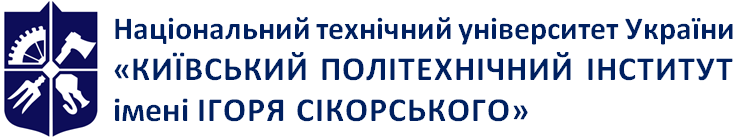 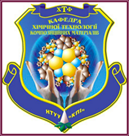 Кафедра хімічної  технології композиційних матеріалівПолімерізаційні (поліконденсаційні) матеріалиРобоча програма навчальної дисципліни (Силабус)Полімерізаційні (поліконденсаційні) матеріалиРобоча програма навчальної дисципліни (Силабус)Полімерізаційні (поліконденсаційні) матеріалиРобоча програма навчальної дисципліни (Силабус)Рівень вищої освітиперший (бакалаврський)Галузь знань16 Хімічна та біоінженеріяСпеціальність161 Хімічні технології та інженеріяОсвітня програмаХімічні технології неорганічних і органічних зв’язуючихта композиційних матеріалівСтатус дисципліниДисципліни вільного вибору студентів. Професійна складова.Форма навчаннязмішанаРік підготовки, семестрДругий рік, семестр 4Обсяг дисципліни6 кредитівСеместровий контроль/ контрольні заходиЗалікРозклад занятьЛекція 2 години кожен  тиждень (1 пара),  лабораторні 4 години кожен  тиждень (2 пари) за розкладом на rozklad.kpi.ua Мова викладанняУкраїнськаІнформація про 
керівника курсу / викладачівЛектор:к.т.н., доцент Миронюк Олексій Володимирович, o.myronyuk@kpi.ua, myronyuk.oleksiy@lll.kpi.uaЛабораторні:к.т.н., доцент Миронюк Олексій Володимирович, o.myronyuk@kpi.ua, myronyuk.oleksiy@lll.kpi.uaРозміщення курсуhttps://classroom.google.com/c/MjUyNTYzNzIxNTQx?cjc=rzuqrf5Загальна та неорганічна хіміяОсновні поняття і закони хімії. Будова атома. Періодичний закон. Хімічній зв’язок та будова молекул. Окисно-відновні реакції. Теорія комплексних сполук. Органічна хімія Теорія хімічної будови і реакційної здатності органічних сполук. Аліфатичні, аліциклічні та ароматичні вуглеводні. Галоген-, гідроксивмісні, сульфур- та оксовмісні сполуки. Нітрогенвмісні та карбонові кислоти. Інші класи органічних сполук.Функціональні полімерні матеріалиСпособи одержання полімерів. Основні уявлення про відмінність в будові та властивостях термопластів та реактопластів. Макромолекула полімерів та надмолекулярна структура.№ДатаОпис заняття1Тиждень 1Вступна лекція. Місце курсу в Освітній програми підготовки бакалаврів за напрямом «Хімічні технології». Система оцінювання курсу.  Обговорення.2Тиждень 2Джерела інформації. Типи і класифікація полімерів. Стан світового виробництва пластиків та композиційних матеріалів3Тиждень 3Тема 1.  Політетрафторетилен (тефлон). Структура, промислове одержання, властивості та застосування. Типи та переробка фторованих пластиків.4Тиждень 4Тема 2.  Полівінілацетат  Структура, промислове одержання, властивості та застосування.5Тиждень 5Тема 3.  Полівініловий спирт та поліацеталі.  Структура, промислове одержання, властивості та застосування.6Тиждень 6Контрольна робота та опитування з Тем 1-3  Обговорення. 7Тиждень 7Тема 4. Полімери акрилової кислоти. Поліакрилонітрил, Поліакриламід. Поліметилметакрилат і співполімери. Властивості та застосування.8Тиждень 8Тема 5. Поліетери. Поліметиленоксид.  Структура, промислове одержання, властивості та застосування.9Тиждень 9Тема 6. Фенолформальдегідні смоли та пластики на їх основі.10Тиждень 10Тема 7. Полікарбонат. Виробництво, властивості та застосування. Особливості міжнародного законодавства по відношенню до обігу мономерів (OPCW, REACH). 11Тиждень 11Контрольна робота та опитування з Тем 4-7  Обговорення.12Тиждень 12Тема 8. Епоксидні смоли. Типи та класифікація смол. Залежність реакційної здатності від хімічної структури. Властивості та застосування.13Тиждень 13Тема 9. Поліаміди та полііміди. Властивості та застосування.14Тиждень 14Тема 10. Целюлоза та її естери. Структура, виробництво, властивості та застосування.15Тиждень 15Тема 11. Кремнійорганічні полімери. Типи, властивості, виробництво та застосування16Тиждень 16Контрольна робота та опитування з Тем 7-11  Обговорення.17Тиждень 17Тема 12. Ідентифікація полімерних матеріалів.18Тиждень 18Залік з дисципліни №ДатаОпис заняття1Тиждень 1Вступне заняття. Опис курсу лабораторних робіт. Обговорення.2Тиждень 2Лабораторна робота 1. Виконання роботи.  Оформлення результатів.3Тиждень 3Лабораторна робота 2.  Виконання роботи.  Оформлення результатів.4Тиждень 4Лабораторна робота 3. Виконання роботи.5Тиждень 5Лабораторна робота 3. Оформлення результатів.6Тиждень 6Захист лабораторних робіт 1, 2 та 3. 7Тиждень 7Лабораторна робота 4. Виконання роботи.8Тиждень 8Лабораторна робота 4. Оформлення результатів.9Тиждень 9Лабораторна робота 5. Виконання роботи.10Тиждень 10Лабораторна робота 5. Оформлення результатів.11Тиждень 11Лабораторна робота 6. Виконання роботи.12Тиждень 12Захист лабораторних робіт 4 та 5.13Тиждень 13Лабораторна робота 6. Оформлення результатів.14Тиждень 14Лабораторна робота 7. Виконання роботи.15Тиждень 15Лабораторна робота 7. Оформлення результатів.16Тиждень 16Лабораторна робота 8 Виконання роботи.17Тиждень 17Лабораторна робота 8. Оформлення результатів.18Тиждень 18Захист лабораторних робіт 6, 7 та 8.Вид СРСКількість годин на підготовкуПідготовка до аудиторних занять: повторення лекційного матеріалу2 години на тижденьПідготовка до МКР (повторення матеріалу)9 годинПідготовка до Екзамену6 годинКількість балівОцінка100-95Відмінно94-85Дуже добре84-75Добре74-65Задовільно64-60ДостатньоМенше 60НезадовільноНе виконані умови допускуНе допущено